Календарь правовых дат1 июня – Международный день защиты детей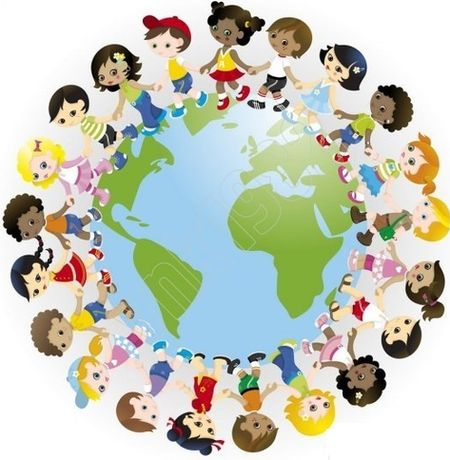 «Международный день защиты детей» отмечается ежегодно 1 июня. Был учрежден в ноябре 1949 года в столице Франции городе Париже решением конгресса Международной демократической федерации женщин. Впервые «Международный день защиты детей» отмечался в 1950-м году.21 сентября – Международный день мира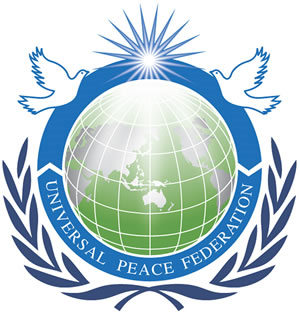 «Я настоятельно призываю каждого до наступления 21 сентября подумать, каким мог бы быть его вклад. Давайте вместе постараемся, чтобы «дорога из Рио» вывела нас к устойчивому развитию, устойчивому миру и безопасному будущему для всех».Из послания Генерального секретаря ООН Пан Ги Муна по случаю 100-дневного отсчета до Международного дня мира 2012 годаКаждый год 21 сентября международная общественность отмечает Международный день мира. Учредив этот День, Генеральная Ассамблея посвятила его ознаменованию и укреплению идеалов мира как внутри государств и народов, так и между ними.2 октября – Международный день ненасилия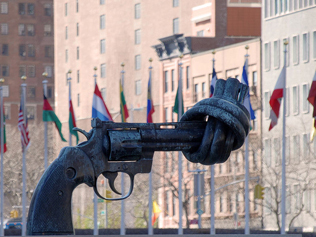 Существует много такого, за что я готов умереть, но нет ничего такого, за что я был бы готов убить. Махатма ГандиМеждународный день ненасилия отмечается 2 октября, в день рождения Махатмы Ганди — руководителя движения за независимость Индии и основоположника философии и стратегии ненасилия. В соответствии с резолюцией A/RES/61/271 Генеральной Ассамблеи от 15 июня 2007 года, предусматривающей его проведение, этот Международный день служит еще одним поводом для того, чтобы «пропагандировать лозунг ненасилия, в том числе путем просветительной и общественно-разъяснительной работы».4 ноября – День народного единстваДень народного единства –  российский государственный праздник. Отмечается 4 ноября, начиная с 2005 года.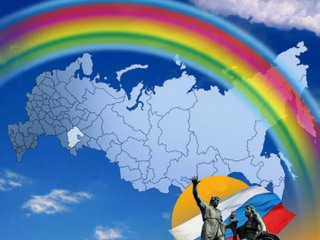 22 октября (1 ноября по григорианскому календарю) 1612 года бойцы народного ополчения под предводительством Кузьмы Минина и Дмитрия Пожарского штурмом взяли Китай-город, гарнизон Речи Посполитой отступил в Кремль. Князь Пожарский вступил в Китай-город с Казанскою иконой Божьей Матери и поклялся построить храм в память этой победы. 26 октября (5 ноября по григорианскому календарю) командование гарнизона интервентов подписало капитуляцию, выпустив тогда же из Кремля московских бояр и других знатных лиц. На следующий день (27 октября) гарнизон сдался. В конце февраля 1613 года Земский собор избрал новым царём Михаила Романова, первого русского царя из династии Романовых.В 1649 году указом царя Алексея Михайловича день Казанской иконы Божией Матери, 22 октября (по юлианскому календарю), был объявлен государственным праздником, который праздновался в течение трех столетий вплоть до 1917 года.Согласно православному церковному календарю в этот день отмечается «Празднование Казанской иконе Божьей Матери (в память избавления Москвы и России от поляков в 1612 году)», приходящееся на 22 октября по юлианскому календарю. Из-за увеличения за прошедшие века разницы между юлианским и григорианским календарём этот день сместился на 4 ноября. Именно эта дата — 22 октября по юлианскому календарю, или 4 ноября по григорианскому календарю — выбрана в качестве дня государственного праздника.16 ноября – Международный день толерантности16 ноября отмечается Международный день толерантности (терпимости). Он объявлен ЮНЕСКО в 1995 году по случаю 50-летнего юбилея этой организации.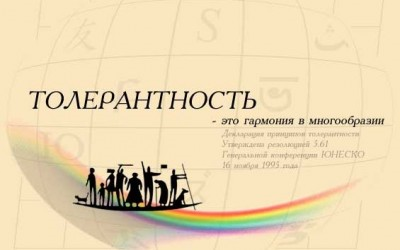 В 1996 году Генеральная Ассамблея ООН предложила государствам-членам ежегодно 16 ноября отмечать Международный день, посвященный терпимости, приурочивая к нему соответствующие мероприятия, ориентированные как на учебные заведения, так и на широкую общественность. Символ толерантности –  радужный флаг20 ноября – Всемирный день прав ребёнкаВ 1954 году Генеральная Ассамблея рекомендовала всем странам ввести в практику празднование «Всемирного дня ребенка» как дня мирового братства и взаимопонимания детей, посвященного деятельности, направленной на обеспечение благополучия детей во всем мире.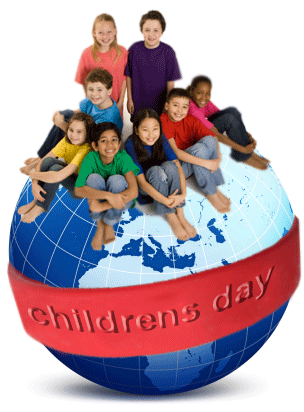 ООН предложила правительствам праздновать этот день в любой из дней, который каждое из них признает целесообразным. 20 ноября знаменует день, в который ассамблея приняла в 1959 году декларацию прав ребенка, а в 1989 году – Конвенцию о правах ребенка.10 декабря – День прав человека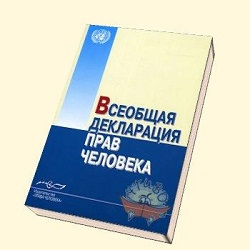 4 декабря 1950 года на Пленарном собрании Генеральная Ассамблея ООН официально установила отмечать 10 декабря День прав человека (Human Rights Day). Всем государствам и заинтересованным организациям было предложено принять этот день и проводить соответствующие мероприятия. Дата 10 декабря была выбрана в честь принятия и провозглашения Генеральной Ассамблеей ООН 10 декабря 1948 года Всеобщей декларации прав человека (Universal Declaration of Human Rights, UDHR). Указанная Декларация стала первым мировым документом, сформулировавшим положения о правах человека. 12 декабря – День Конституции Российской Федерации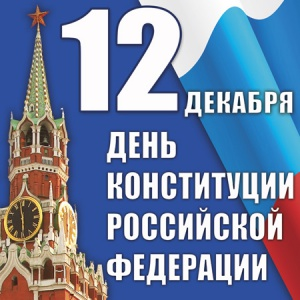 День Конституции – празднование принятия Конституции в современной России, отмечается 12 декабря.12 декабря 1993 всенародным голосованием была принята Конституция Российской Федерации, а с 1994 года указами президента России («О Дне Конституции Российской Федерации» и «О нерабочем дне 12 декабря») день 12 декабря был объявлен государственным праздником.В СССР до 1977 отмечался 5 декабря, в день принятия Конституции СССР 1936 года. Затем праздник был перенесён на 7 октября (день принятия новой конституции СССР — «Конституции развитого социализма»). Традиция празднования Дня Конституции была продолжена и в современной России.24 декабря 2004 года Госдума приняла поправки в Трудовой кодекс РФ, изменяющие праздничный календарь России. С 2005 года 12 декабря более не является в России выходным днём, а День конституции 12 декабря причислен к памятным датам России.20 декабря – Международный день солидарности людей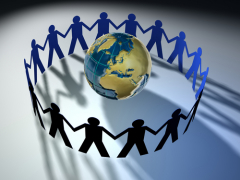 Международный день солидарности людей провозглашен Генеральной Ассамблеей ООН в резолюции, посвященной проведению первого Десятилетия ООН по борьбе за ликвидацию нищеты. Отмечается ежегодно, 20 декабря, начиная с 2006-го года. Резолюция ООН ссылается на Декларацию тысячелетия, в которой говорится, что солидарность будет в XXI-м веке одной из фундаментальных ценностей человечества.